11. foglalkozásSápi MáriaTantárgyi integrációtechnika és tervezésvizuális kultúramagyar nyelv és irodalomdráma és színháztantervi vonatkozásMegfigyelési és mérési módszerek: megfigyelés, kísérletezés, tapasztalásAnyagok és folyamatokKulcsszavakrozsdásodás, korrózió, mágnesesség, természettudományos megismerési módszerek  megfigyelés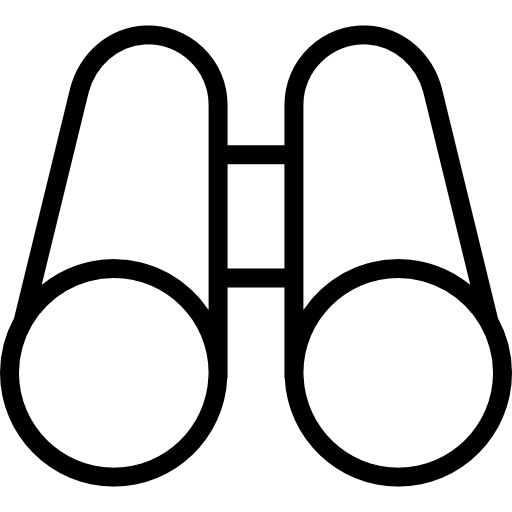   leírás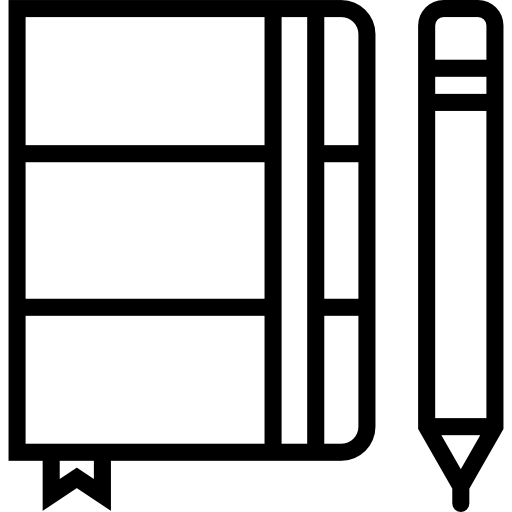   rendszerezés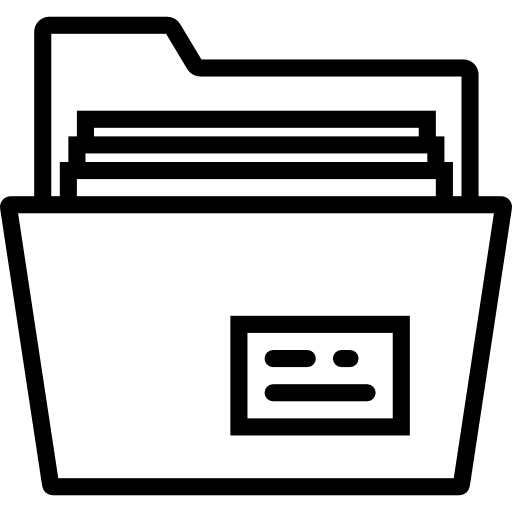   összehasonlítás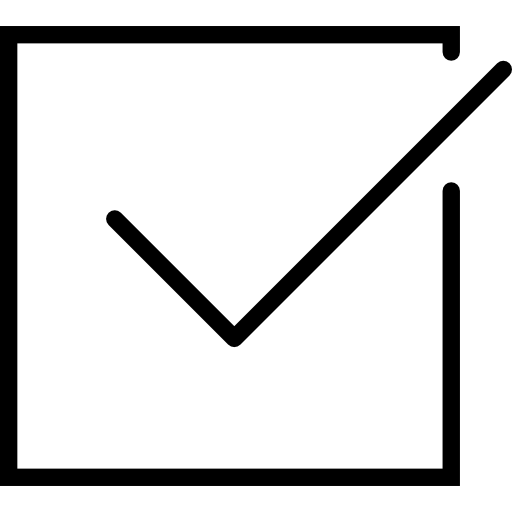      vizsgálat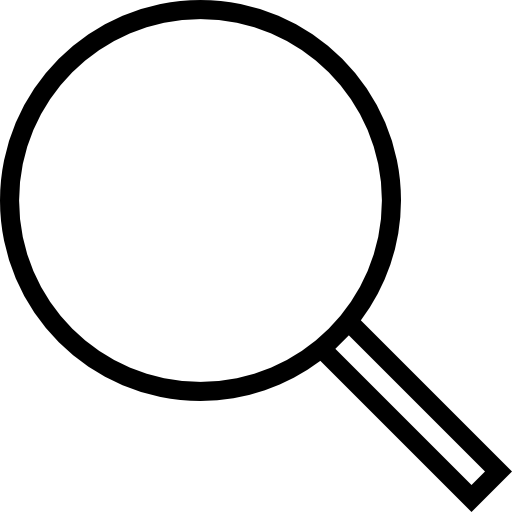 Mit készítsek elő?Csomagoló papír, fénymásoló papír, filcek, gyurmaragasztó, Tabletek, szükséges eszközök, tálcaMegeszi-e a rozsda a vaskerítést?45 perces, tanórai feldolgozásA vas a legszélesebb körben felhasznált fém az ember környezetében. Számos jó tulajdonsága mellett komoly gazdasági károkat okoz korrodálódása (rozsdásodása). Ezen a foglalkozáson a rozsda nyomába eredünk. Felfedezzük keletkezésének körülményeit, tulajdonságait, az ellene való védekezés módjait. Az óra végére a kérdésünkre is választ kapunk.ÁTTEKINTŐ VÁZLAT Randevú a rozsdával	8 percRozsdalesők - tanulói kísérletek	15 percCsoportbemutatók	15 percZárás 	7 percÖsszesen:	45 percElőző héten a gyerekek hoznak otthonról vasból, acélból készült használati tárgyakat. A pedagógus kiegészíti különböző mértékben rozsdásodott régi tárgyakkal. (szög, csavar, drót darab…) Legyen közötte sérült festésű és zománcú is! Szerezzünk be rozsdamarót, ecetet/citromsavat, szénsavas üdítőt. Pár nappal korábban érdemes a különféle szénsavas üdítőkbe és rozsdamaróba belerakni rozsdás szögeket. Ezeket az óra előtt külön-külön alufóliába csomagolva elrejtjük. (Csak a feladatmegoldás során adjuk a csoportnak oda.)Egyéb teendők:Padok közös átrendezése csoportmunkához.Tálcák előkészítése a csoportoknak.Behozott tárgyak elrendezése a tanári asztalon.Csoportneveket tartalmazó kártyák kihelyezése a munkaállomásokra.Vedd figyelembe!Praktikus és biztonságos, ha a gyerekek szünet végén a terem előtt gyülekeznek és együtt mennek be.A csoportos feladatokkal eltelhet az idő. Ilyenkor hagyjuk a gyerekeket nyugodtan alkotni, kísérletezni. A következő órán a csoportbemutatók az ismétlés, rendszerezés szerepét tölthetik be. A csoportos munkánál szükség szerint segítsd a gyerekek elindulását a feladatban!A balesetvédelem miatt a tanterem adottságaival számolj!Papírtörlőt bőven készíts ki!Mit akarunk elérni?A gyerekekben tudatosodjon, a rozsdásodáshoz idő kell. Ismerjék fel a rozsdát, és állapítsák meg tulajdonságait.TevékenységekBeszélgetés, frontális munkaMire van szükségünk ehhez a feladathoz?Rozsdás és új vasból, acélból készült használati tárgyak.Feladatok leírása1. Randevú a rozsdávalA gyerekek belépve a tanári asztal köré gyűlnek. Közösen áttekintjük a kiállított tárgyakat.Az alábbi feladatokat oldjuk meg közösen:Rakjátok sorrendbe a tanári asztalra kihelyezett tárgyakat! Mondd el, milyen szempont alapján rendezted el?Mi a közös ezekben a tárgyakban?Mi a különbség?Miért lettek rozsdásak szerintetek?Vedd figyelembe!A tárgyakat olyan helyre rakd, hogy körbejárható és jól látható legyen. Ha nagy létszámú az osztályod, érdemes a csoportokat az óra elején kialakítani. A terembe bejövő gyerekek jól megnézik a kihelyezett tárgyakat, majd a csoportjaikba ülve közösen megbeszélik a feladatokat. A kérdések kivetítésével segítheted őket a munkában.Minden megoldás jó megoldás! Bár felnőttként arra gondolunk, hogy minél régebbi, annál rozsdásabb egy tárgy. A gyermekek nem feltétlenül e szerint fogják megalkotni a sort. Ez nem gond. Beszéljük át velük a lehetséges megoldásokat!Mit akarunk elérni?Önálló megfigyelések alapján gyűjtsünk össze minél több ismeretet a rozsdáról. TevékenységekCsoportok kialakítása a szokásos módok egyikével. Helyfoglalás.Tálcák kiválasztása csoportnév alapján.Önálló feladatvégzés: megfigyelés, egyszerű kísérlet végrehajtása, rajz és vázlat készítéseMire van szükségünk ehhez a feladathoz?tálca és eszközökMELLÉKLETEKA Mágneses vonzerő csapat összehasonlító táblázata; A Fényes pajzs csapat újságcikkeNévjegy minta (Murdoch)2. Rozsdalesők 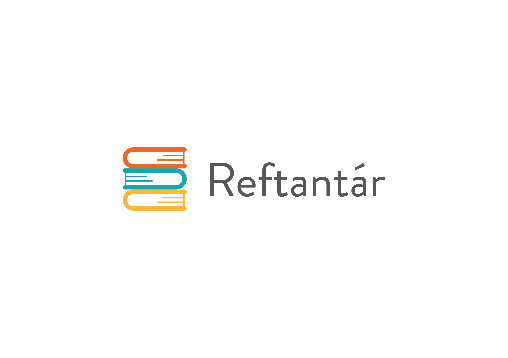 Ebben az órarészletben csoportosan fogunk dolgozni. Csoportok és feladataik(A feladatok a csoport képviselője által húzhatóak, de a csoportkialakításkor kapott névhez is rendelhetőek.)Mágneses vonzerőFeladat: Vizsgálódj a mágnessel! Használd a tálcán levő eszközöket: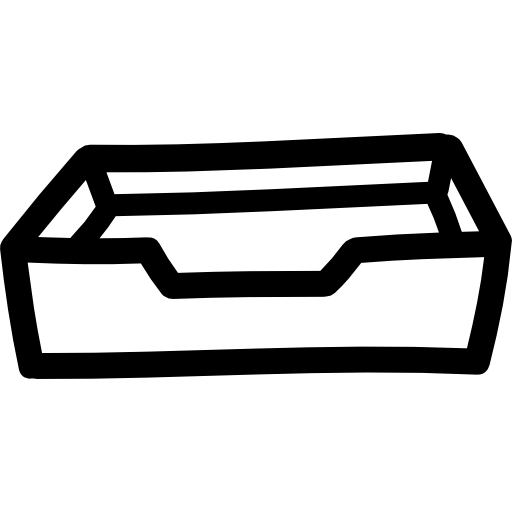 mágnes, kés, erősen rozsdás és új szögek, egy pohár víz, ecet, üres poharak, vasreszelőMegfigyeléseidet rendezd táblázatba! RozsdaevőkFeladat:Távolítsd el a rozsdát a fémtárgyak felületéről!Használd a tálcán levő eszközöket, anyagokat:poharak, csipesz, papírtörlő, csavaranyák, vasszögek, szénsavas üdítő (pl. szénsavas narancslé), rozsdamaró, víz, alufóliába becsomagolva a pár napja már előre elkészített kísérletekMegfigyeléseidet rögzítsd! Rajzolj!VariációA Rozsdaevők feladatnál szénsavas narancslé helyett kólát, tonikot is használhatsz.MérlegelőkFeladat:Mérd meg a rozsdát! Használd a tálcán levő eszközöket, anyagokat:rozsdás és új szögek, digitális mérleg, kés, óraüvegek, vasreszelőMéréseidről készíts feljegyzést!Fényes pajzsFeladat: Hogyan előzöd meg a rozsdásodást? Használd a tálcán levő eszközöket, anyagokat:kulcs/ vaslemez/ más acél tárgy, fémfesték, papírtörlő, zománcos edény, rozsdamentes evőeszköz, A4 lapon kinyomtatott anyagMiért védi a bevonat a tárgyakat a rozsdásodástól szerinted? Vitassátok meg! Segít a mellékelt cikk.Murdoch nyomozó asszisztenseiFeladat:  Kutass a neten, nyomozz a rozsda után!Készítsd el a rozsda névjegyét!Használd a tálcán levő eszközöket, anyagokat:filcek, nyomtatópapír, tabletVedd figyelembe!Időt spórolsz, ha a feladatokat kinyomtatva a tálcákra készíted minden csoportnak,a szokott módon alakítod ki a csoportokat.Minden megoldás jó megoldás! A csoportok feladatai nyílt végű feladatok, többféle jó megfigyeléssel, megoldással! 2. Rozsdalesők Ebben az órarészletben csoportosan fogunk dolgozni. Csoportok és feladataik(A feladatok a csoport képviselője által húzhatóak, de a csoportkialakításkor kapott névhez is rendelhetőek.)Mágneses vonzerőFeladat: Vizsgálódj a mágnessel! Használd a tálcán levő eszközöket:mágnes, kés, erősen rozsdás és új szögek, egy pohár víz, ecet, üres poharak, vasreszelőMegfigyeléseidet rendezd táblázatba! RozsdaevőkFeladat:Távolítsd el a rozsdát a fémtárgyak felületéről!Használd a tálcán levő eszközöket, anyagokat:poharak, csipesz, papírtörlő, csavaranyák, vasszögek, szénsavas üdítő (pl. szénsavas narancslé), rozsdamaró, víz, alufóliába becsomagolva a pár napja már előre elkészített kísérletekMegfigyeléseidet rögzítsd! Rajzolj!VariációA Rozsdaevők feladatnál szénsavas narancslé helyett kólát, tonikot is használhatsz.MérlegelőkFeladat:Mérd meg a rozsdát! Használd a tálcán levő eszközöket, anyagokat:rozsdás és új szögek, digitális mérleg, kés, óraüvegek, vasreszelőMéréseidről készíts feljegyzést!Fényes pajzsFeladat: Hogyan előzöd meg a rozsdásodást? Használd a tálcán levő eszközöket, anyagokat:kulcs/ vaslemez/ más acél tárgy, fémfesték, papírtörlő, zománcos edény, rozsdamentes evőeszköz, A4 lapon kinyomtatott anyagMiért védi a bevonat a tárgyakat a rozsdásodástól szerinted? Vitassátok meg! Segít a mellékelt cikk.Murdoch nyomozó asszisztenseiFeladat:  Kutass a neten, nyomozz a rozsda után!Készítsd el a rozsda névjegyét!Használd a tálcán levő eszközöket, anyagokat:filcek, nyomtatópapír, tabletVedd figyelembe!Időt spórolsz, ha a feladatokat kinyomtatva a tálcákra készíted minden csoportnak,a szokott módon alakítod ki a csoportokat.Minden megoldás jó megoldás! A csoportok feladatai nyílt végű feladatok, többféle jó megfigyeléssel, megoldással! 2. Rozsdalesők Ebben az órarészletben csoportosan fogunk dolgozni. Csoportok és feladataik(A feladatok a csoport képviselője által húzhatóak, de a csoportkialakításkor kapott névhez is rendelhetőek.)Mágneses vonzerőFeladat: Vizsgálódj a mágnessel! Használd a tálcán levő eszközöket:mágnes, kés, erősen rozsdás és új szögek, egy pohár víz, ecet, üres poharak, vasreszelőMegfigyeléseidet rendezd táblázatba! RozsdaevőkFeladat:Távolítsd el a rozsdát a fémtárgyak felületéről!Használd a tálcán levő eszközöket, anyagokat:poharak, csipesz, papírtörlő, csavaranyák, vasszögek, szénsavas üdítő (pl. szénsavas narancslé), rozsdamaró, víz, alufóliába becsomagolva a pár napja már előre elkészített kísérletekMegfigyeléseidet rögzítsd! Rajzolj!VariációA Rozsdaevők feladatnál szénsavas narancslé helyett kólát, tonikot is használhatsz.MérlegelőkFeladat:Mérd meg a rozsdát! Használd a tálcán levő eszközöket, anyagokat:rozsdás és új szögek, digitális mérleg, kés, óraüvegek, vasreszelőMéréseidről készíts feljegyzést!Fényes pajzsFeladat: Hogyan előzöd meg a rozsdásodást? Használd a tálcán levő eszközöket, anyagokat:kulcs/ vaslemez/ más acél tárgy, fémfesték, papírtörlő, zománcos edény, rozsdamentes evőeszköz, A4 lapon kinyomtatott anyagMiért védi a bevonat a tárgyakat a rozsdásodástól szerinted? Vitassátok meg! Segít a mellékelt cikk.Murdoch nyomozó asszisztenseiFeladat:  Kutass a neten, nyomozz a rozsda után!Készítsd el a rozsda névjegyét!Használd a tálcán levő eszközöket, anyagokat:filcek, nyomtatópapír, tabletVedd figyelembe!Időt spórolsz, ha a feladatokat kinyomtatva a tálcákra készíted minden csoportnak,a szokott módon alakítod ki a csoportokat.Minden megoldás jó megoldás! A csoportok feladatai nyílt végű feladatok, többféle jó megfigyeléssel, megoldással! Mit akarunk elérni?Ismeretmegosztás, egymástól tanulástevékenységekBeszámolók, interjú előadása, közös megbeszélésMire van szükségünk ehhez a feladathoz?gyurmaragasztó, tábla, elkészült művek3. Csoportbemutatók Minden csoport szóvivője röviden ismerteti a feladatot a többieknek. Majd bemutatja, mit végzett el a csoport. A produktumokat kirakjuk jól látható helyre, hogy mindenki önállóan is megnézhesse a foglalkozás után. Nem csak színes dekoráció, de a továbbiakban segíti az ismeretek felidézését is.tevékenységekközös megbeszélés4. ZárásTérjünk vissza a kérdéseinkre és hagyjuk, hogy a gyerekek megfogalmazzák a válaszaikat az óra tapasztalatai alapján.Mit válaszolnál a kiindulási kérdésre?Miért kell a rozsda ellen védekeznünk?Felhasznált és ajánlott forrásokA fémek korróziója, M5TV, Felsős, Forradalmi lézertechnológia – rozsdaeltávolítás lézerrel, GyőrpluszTV, Felhasznált és ajánlott forrásokA fémek korróziója, M5TV, Felsős, Forradalmi lézertechnológia – rozsdaeltávolítás lézerrel, GyőrpluszTV, 